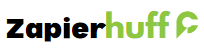 Summative 3Explain the following concepts briefly:" Economic analysis " and its significance in the preparation of economic reports.Economic analysis involves assessing situations or choices financially, considering elements like costs, advantages, income, and productivity. It utilizes analytical methods, tools, and models to predict and analyze economic outcomes. In report writing, economic analysis offers insights that guide decision-making, strategies, and policies. It illuminates opportunities and risks, assesses impacts, and weighs options. Findings are often presented visually (tables, charts, graphs) and in written narratives, making complex economic information accessible to stakeholders." Financial communication" and elaborate on why tailoring communication to the audience is crucial in financial documents. Financial communication involves sharing financial information among parties involved in financial interactions. To make it effective, tailoring the communication to the audience is essential. Different audiences have varying financial knowledge and interests. Customizing the message format to match the audience's needs ensures that the messages are received, comprehended, and acted upon appropriately. For instance, investors might need detailed financial statements and performance data, while regulators could require compliance reports, and employees might prefer simplified summaries and visual representations. Effective financial communication builds trust and enhances understanding."Executive summary" in the context of business proposals and its role in conveying key information.An executive summary is a condensed version of a longer document, often introduced at the start of a report, proposal, or project outline. It aims to offer a rapid overview of the key aspects, arguments, discoveries, ideas, or deductions. By presenting the essence of the document, an executive summary allows readers to grasp the main points without reading the whole content. A compelling executive summary attracts the reader, conveys crucial information efficiently, and fosters interest in further exploration."Clarity of language&quot; in the context of policy documents for economic impact and why  it is essential.Economic impact-related policy documents need to use clear language because they have many purposes, such as: * Making it easier for policymakers, workers in the field, researchers, and the general public to understand the content * Preventing confusion and making sure the policies are applied correctly * Making the policies more open and easier to understand * Making it easier to evaluate the success of the policies Using clear language also helps the public get more involved, makes it easier for them to understand, and makes them more likely to trust the documents. This is because clear language removes obstacles to understanding and encourages more meaningful discussions about economic issues.